Počítačové modelováníPředpokládaný vyučující: prof. Beránek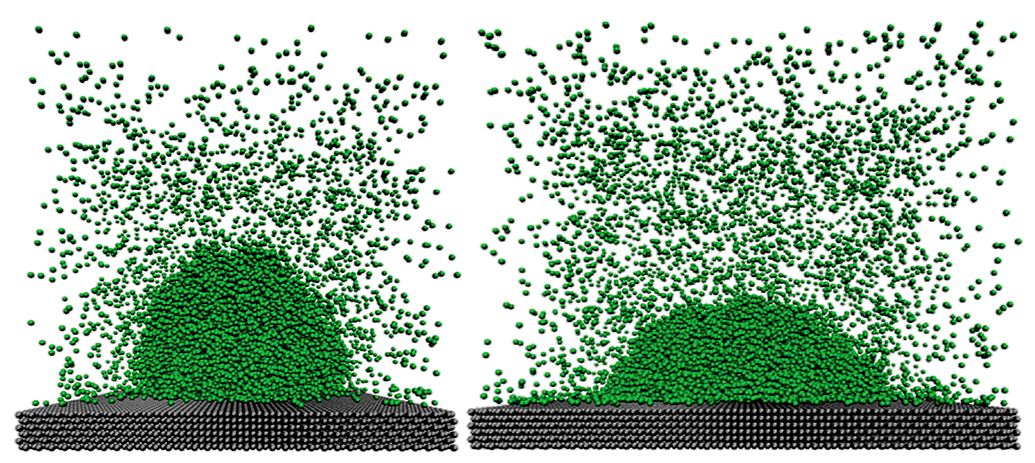 V semináři se studenti připravují na studium libovolného přírodovědného oboru a chtějí si doplnit znalosti v oblasti programování. V semináři se probírají různé přírodovědné i sociální problémy, matematicky se popisují a následně se řeší pomocí počítačové simulace. Studenti si během studia vymyslí vlastní projekt, který vyřeší pomocí počítačové simulace a  sepíšou výsledky do výzkumného článku.Obsah semináře:Metoda Monte Carlojak spočítat objem 4 a více dimenzionálních těles pomocí házení šipek do terče?Mřížkové modelyjak se šíří požár lesem? Jak se nanáší tenká vrstva zlata na povrch?Buněčné automatyjak simulovat život na základě primitivních pravidel? Jak se simulují dopravní zácpy?Diferenciální a integrální rovnicevývoj kořisti a predátorů v ekologii, dynamika šíření viru SARS Zpracování obrazujak fungují Instagramové filtry? Jak se využívají filtry v astronomii a kriminologii?Integrální transformacejak funguje počítačová tomografie? Tvorba složitých signálů Fourierovo transformacíMolekulární dynamikajak simulovat vývoj galaxie nebo tvorbu nanostruktury? Lze takto simulovat i lidi?Polymerní simulacesimulace kopolymerních nanomateriálů na superpočítačíchEvoluční a genetické modelovánířešení matematicky neřešitelných problémů pomocí principu Darwinovské evoluceNeuronové sítěučme počítač řešit problémy za nás, lze nahradit fyziku umělou inteligencí?Podmínky splnění: 2 průběžné testy, 3 laboratorní úlohy (protokoly z počítačového experimentu) a vlastní projekt (model, popisující přírodovědný nebo sociální problém).